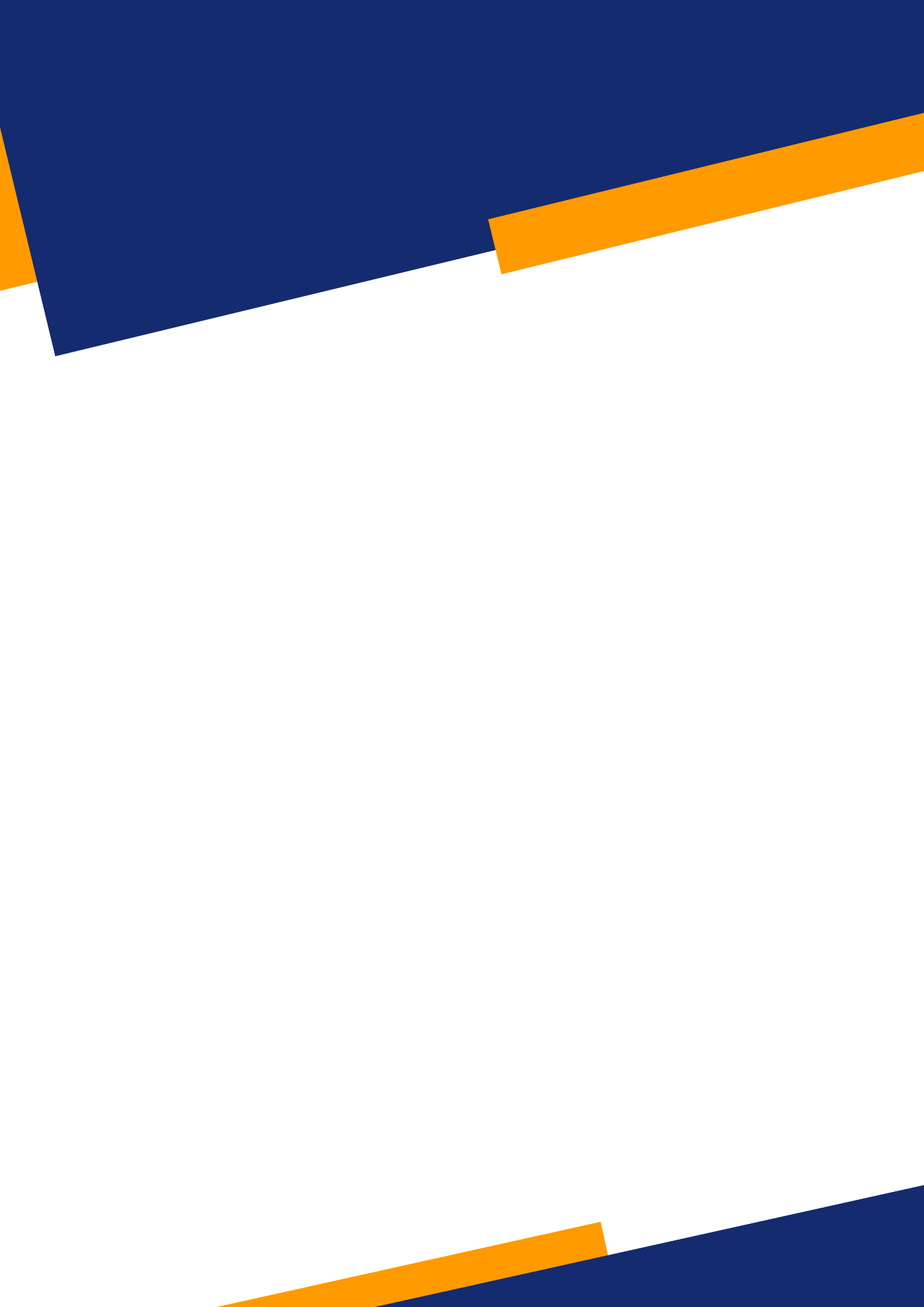 Taxi ReceiptPickup Spot:Pickup Spot:Destination Spot:Destination Spot:NotesNotesAmountAmountSubtotaldiscount(s)TaxTotalDate:Date:Taxi Driver:Taxi Driver: